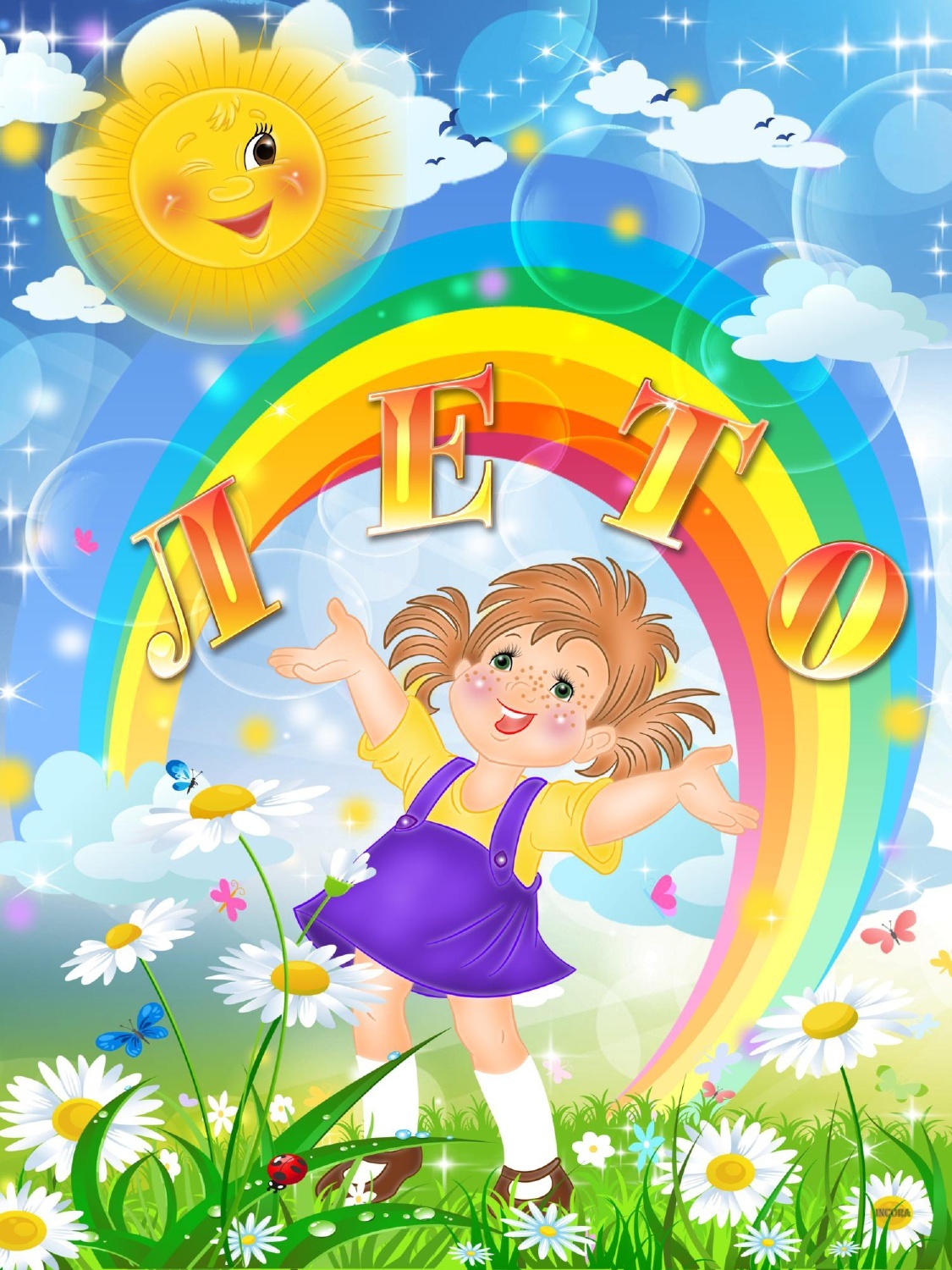 Цель:Обеспечить охрану жизни и здоровья детей, организовать здоровьесберегающий режим, объединить усилия сотрудников МБДОУ и родителей воспитанников по созданию условий, способствующих оздоровлению детского организма в летний период, всестороннему развитию ребенка.Задачи: Создание условий, обеспечивающих охрану жизни и здоровья детей, предупреждение заболеваемости и травматизма.Формирование у воспитанников привычки к здоровому образу жизни, навыков безопасного поведения.Реализация системы мероприятий, направленных на оздоровление и физическое воспитание детей, развитие самостоятельности, инициативности, любознательности и познавательной активности дошкольника.                                Осуществление педагогического и санитарного просвещения родителей по вопросам воспитания и оздоровления детей в летний период.                                         Подготовке к началу нового учебного года.Предполагаемый результат:1.Сохранение и укрепление здоровья детей, снижение уровня заболеваемости.2.Привитие детям навыков экологической культуры.3.Приобретение новых знаний и впечатлений об окружающем.4.Качественная подготовка к новому учебному году.5.Благоустройство территории детского сада с учетом потребностей и интересов воспитанников, педагогов и родителей (законных представителей).Принципы:· учет возрастных и психофизических возможностей, особенностей детей;· систематичность педагогического процесса;· принцип деятельного подхода к организации образовательного процесса;· взаимодействие ДОУ и семьи.Организационная работаКонсультации для педагоговПроведение ремонтных мероприятий и работ по благоустройству территории ДОУКонтрольВоспитатель-образовательная работаФормы оздоровительных мероприятий в летний периодПЛАН РАБОТЫ ФИЗКУЛЬТУРНО-ОЗДОРОВИТЕЛЬНЫХ МЕРОПРИЯТИЙ НА ЛЕТНИЙ ПЕРИОД2 МЛАДШАЯ ГРУППА ИЮНЬ ИЮЛЬАВГУСТ СРЕДНЯЯ  ГРУППА ИЮНЬ ИЮЛЬАВГУСТ СТАРШАЯ  ГРУППА ИЮНЬ ИЮЛЬАВГУСТТЕМАТИЧЕСКИЕ НЕДЕЛИ1 неделя «Эколят дошколят!» 05.06-09.06.2017годОтветственная Бабакова Т.Г.2 НЕДЕЛЯ 12.06-16.06.2017ГОДА
«ЛЮБИ СВОЙ КРАЙ И ВОСПЕВАЙ»Ответственный-Чистохвалова Т.В. 3 НЕДЕЛЯ19.06-23.06.2017ГОДА«ВСЕ ПРОФЕССИИ НУЖНЫ, ВСЕ ПРОФЕССИИ ВАЖНЫ!»ОТВЕТСТВЕННЫЙ - ТКАЧЕВА М.Г.26.06-30.06.2017ГОДА«МУЗЫКАЛЬНАЯ»ОТВЕТСТВЕННЫЙ – БУЗМАКОВА О.А5 НЕДЕЛЯ03.07-07.07.2017ГОДАНЕДЕЛЯ  «МОЯ СЕМЬЯ»ОТВЕТСТВЕННЫЙ – ЛЕВЧЕНКО Л.В6НЕДЕЛЯ10.07-14.07.2017ГОДАНЕДЕЛЯ  «Чудеса своими руками»ОТВЕТСТВЕННЫЙ Мышанская Н.В.7НЕДЕЛЯ17.07-21.07.2017ГОДАНЕДЕЛЯ  «Мир полон сказок и чудес»ОТВЕТСТВЕННЫЙ Казаченко Л.Ф.8НЕДЕЛЯ24.07-28.07.2017ГОДАНЕДЕЛЯ  «ОПЫТОВ И ЭКСЕПРИМЕНТОВ »ОТВЕТСТВЕННЫЙ  КИПКО9НЕДЕЛЯ31.07-04.08.2017ГОДАНЕДЕЛЯ  «ОТВЕТСТВЕННЫЙХопрячкова С.Б10НЕДЕЛЯ07.08-11.08.2017ГОДАНЕДЕЛЯ  ««Раз-два, раз-два, начинается игра»ОТВЕТСТВЕННЫЙ Голопузова Н.В.11НЕДЕЛЯ14.08-18.08.2017ГОДАНЕДЕЛЯ  БезопасностиОТВЕТСТВЕННЫЙАстахова Е.А.Ожидаемые результаты:снижение заболеваемости воспитанников ДОУ;повышение уровня физического, психического здоровья детей;повышение эффективности физкультурно-оздоровительной работы в ДОУ;приобщение детей к ценностям здорового образа жизни;развитие эмоционально-волевой сферы воспитанников;повышение уровня экологической культуры воспитанников (развитие экологического: гуманного, природоохранного, осознанно-бережного отношения к природе);повышение уровня коммуникативных способностей детей;повышение эффективности в работе с родителями по вопросам ЗОЖ;активизация познавательных интересов детей к трудовой деятельности в природеТемаСрокОтветственныеПроведение инструктажа педагогов перед началом летнего периода:«Инструктаж по правилам безопасности поведения на водоемах в летний период»«Охрана жизни и здоровья детей при организации летних праздников, игр, походов и экскурсий»«Техника безопасности и охрана труда в летних условиях»«Соблюдение питьевого и санитарно-эпидемиологического режима в летних условиях»«Инструктаж по пожарной безопасности»МайХрамкова И.М., Адарченко Н.А.Красюк Е.И.Завоз пескаМай-июньЗавхозыБайчукова Н.С., Копейкина Е.В.Обрезка сухих ветокМай-июньЗавхозыБайчукова Н.С., Копейкина Е.В.Ежедневный осмотр  помещений, зданий, территории ДОУ».Май-июньЗавхозыБайчукова Н.С., Копейкина Е.В.Покраска оборудования на игровых и спортивных площадкахмай - июньВоспитатели групп ЗавхозыБайчукова Н.С., Копейкина Е.В.Проведение инструктажа с детьми:- по предупреждению травматизма;- соблюдению правил поведения во время выхода за территорию детского сада;- соблюдение правил поведения в природе, на улицах поселка, на воде.В течение летнего периодаВоспитатели группАдминистративные совещания:Административные совещания:Административные совещания:«Подготовка территории ДОУ к летнему периоду»июньХрамкова И.М.Байчукова Н.С.Копейкина Е.В.«Подготовка детского сада к новому учебному году» август Храмкова И.М.Байчукова Н.С.Копейкина Е.В.«Итоги летне-оздоровительной работы детского сада» август Адарченко Н.А.ТемаСрокОтветственные«Организация работы с детьми в летний период»«Организация детской экспериментальной деятельности в летний период»майиюнь Адарченко Н.А.Казаченко Л.Ф.«Организация детского творчества летом»июньМорозова В.Г.«Ознакомление дошкольников с природой  летом»июньАдарченко Н.А«Организация активного отдыха дошкольников»июньБузмакова О.А."Прогулки-походы за территорию детского сада в летний период".августАдарченко Н.А «О предупреждении отравления детей ядовитыми растениями и грибами. Первая помощь при отравлении»август Красюк Е.И.Фотоотчет - презентация «Лето-это маленькая жизнь»августВоспитатели всех возрастных группМероприятияСрокОтветственныеЭкологические субботники - уборка территории ДОУМай - августЗавхозыБайчукова Н.С., Копейкина Е.В.Высаживание рассады цветовМай-июньВоспитатели групп Благоустройство игровых площадок для воспитанников:-обновить информационные стенды для родителей,-изготовление оборудования для игр с водой на участке, двигательной активности-изготовление коррекционных дорожекМай-июньВоспитатели групп совместно с родителями  Косметический ремонт группиюльМероприятияСрокОтветственные«Медицинский и профилактический осмотр детей. Антропометрия.МайКрасюк Е.И.Контроль за проведением оздоровительных мероприятий в режиме дняИюнь, августОрганизация питанияпостоянноКрасюк Е.И.Анализ посещаемости, заболеваемостиежемесячноКрасюк Е.И.Санитарно – гигиеническое содержание помещений, территории ДОУпостоянноКрасюк Е.И.Соблюдение инструкций по охране труда и технике безопасностииюньХрамковаи.М.Ткачева М.Г.Состояние воспитательно – образовательной работы по возрастам1 раз в месяцАдарченко Н.А.Календарное планирование, ведение документация педагоговИюнь, августАдарченко Н.А.Состояние предметно-развивающей среды в группах и на участкахиюнь, августАдарченко Н.А.Выполнение инструкций по охране жизни и здоровья детейИюнь, августХрамкова И.М.Питьевой режимпостоянноКрасюк Е.И.помощникивоспитателяСостояние здоровья: утренний прием детей, состояние детей в течение дня, комплексный.постоянноВоспитатели, Красюк Е.И.Состояние одежды и обуви: соблюдение требований к одежде в помещении и на прогулке в соответствии с температурой воздуха и возрастом детей.постоянноВоспитатели группПрогулка: соблюдение требований к проведению прогулки (продолжительность, одежда детей, двигательная активность); содержание и состояние выносного материала.ИюньВоспитатели групп№п/пМероприятияСрокиСрокиОтветственные1Переход на работу с детьми по летнему режиму: обеспечение максимального пребывания детей на свежем воздухе (утренний приём, гимнастика, прогулки, физкультурные досуги, развлечения)с 01.06с 01.06Адарченко Н.А. Красюк Е.И2Создание условий для успешной адаптации детей к детскому саду в первой младшей группе и во второй младшей группе. В адаптационный период проведение игр, способствующих успешной адаптации детей.АвгустАвгустМизенко С.Н.3Утреннюю гимнастику и физкультурные занятия проводить на свежем воздухе в облегченной одежде.Ежедневно  проводить   коррекционно-развивающие индивидуальные занятия, в соответствии с планом работы и рекомендациями  специалистов.Ежедневно проводить тематические наблюдения, труд в природе, организовывать элементарную опытническую  деятельность.С учетом погодных условий проводить игры с водой и песком.В ходе свободной деятельности детей организовывать  на участке творческие игр: сюжетно-ролевые, театрализованные, конструктивные.ВоспитателиВоспитателивоспитателиВоспитатели   Воспитатели Воспитатели ВоспитателиВоспитателивоспитателиВоспитатели   Воспитатели Воспитатели -//-Физкультурно – оздоровительная работаФизкультурно – оздоровительная работаФизкультурно – оздоровительная работаФизкультурно – оздоровительная работаФизкультурно – оздоровительная работа6.1Создание условий для повышения двигательной активности детей на свежем воздухе путём расширения ассортимента выносного оборудования.В течение летаВ течение летаКрасюк Е.И. , воспитатели групп6.2Обновление в летний период в каждой группе пособий по оздоровлению детей.В течение летаВ течение летавоспитатели6.3Проведение гимнастики после дневного сна в форме разминки в постели и самомассажа или в форме игр, упражнений.В течение летаВ течение летавоспитатели6.4Ежедневное планирование самостоятельной двигательной деятельности на воздухе.- В течение лета- В течение летавоспитатели6.5Регулярное проведение валеологических бесед с детьми в группах старшего возраста и в подготовительной группе, посвящённых здоровому образу жизни, правильному питанию.В течение летаВ течение летавоспитатели6.6Организация игр с водой.В течение летаВ течение летавоспитатели6.7Обучение детей элементам спортивных игр для   старшей и подготовительной группах; футбол, баскетбол.В течение летаВ течение летавоспитателиЭкологическая работаЭкологическая работаЭкологическая работаЭкологическая работаЭкологическая работа7.1Проведение экскурсий и целевых прогулок за территорией детского сада на основе маршрутов, разработанных воспитателями В течение летаВ течение летавоспитатели7.2Проведение экологических бесед, прогулок, наблюдений, экспериментов с живой и неживой природой, труда на участке и в цветнике.В течение летаВ течение летаВоспитатели7.3Просмотр познавательных фильмов экологического содержания.В течение летаВ течение лета-//-7.4Знакомство с летними народными праздниками.В течение летаВ течение лета-//-7.5Наблюдения за растениями на клумбеВ течение летаВ течение лета-//-7.6Чтение литературы о природе.В течение летаВ течение лета-//-7.7Заучивание с детьми стихов о лете, цветах, травах, насекомых, грибах, народных пословиц и поговорок.В течение летаВ течение лета-//-Работа с детьми по изо и ручному трудуРабота с детьми по изо и ручному трудуРабота с детьми по изо и ручному трудуРабота с детьми по изо и ручному трудуРабота с детьми по изо и ручному труду8.1Изготовление поделок из природного и бросового материалов, оригами.В течение летаВ течение лета-//-8.2Организация рисования цветными мелками на асфальте.В течение летаВ течение лета-//-8.3Рисование нетрадиционным способом.В течение летаВ течение лета-//-Работа с детьми по предупреждению бытового и дорожно-транспортного травматизмаРабота с детьми по предупреждению бытового и дорожно-транспортного травматизмаРабота с детьми по предупреждению бытового и дорожно-транспортного травматизмаРабота с детьми по предупреждению бытового и дорожно-транспортного травматизмаРабота с детьми по предупреждению бытового и дорожно-транспортного травматизма9.1Чтение рассказов, стихов по безопасности дома, на улице, природе.В течение летаВ течение лета-//-9.2Проведение бесед по безопасности жизнедеятельности.В течение летаВ течение лета-//-9.3Использование обучающей мультипликационной программы «Уроки тетушки Совы»В течение летаВ течение лета-//-Формы работыУсловия организацииУсловия организацииУсловия организацииУсловия организацииФормы работыМестоВремяПродолжительность по группам(мин.)ОтветственныеУтренняя гимнастикана воздухеежедневно перед завтракоммладшая – 6, старшая -10,воспитателиЗанятия по физической культурена воздухе2 раза в неделю, в часы наименьшей инсоляции(до наступления жары или после ее спада)2 младшая – 15,                    старшая – 25,воспитателиПодвижные игры: сюжетные, не сюжетные с элементами соревнований; дворовые, народные, с элементами спорта (футбол, баскетбол)на воздухеежедневно, в часы наименьшей инсоляциидля всех возрастных групп – 10 – 20 мин.воспитателиДвигательные разминки: упражнения на развитие мелкой моторики, ритмические движения, упражнения на внимание и координацию движений, упражнения в равновесии, упражнения для активизации работы глазных мышц, гимнастика расслабления, упражнения на формирование правильной осанки, упражнения на   формирование свода стопы.на воздухеЕжедневно, в часы наименьшей инсоляциимладшие – 6, старшие -10,воспитателиЭлементы видов спорта, спортивные упражнения: футбол, баскетбол, бадминтон.на воздухеежедневно, в часы наименьшей инсоляциистаршая – 12,воспитателиГимнастика пробуждения: гимнастика сюжетно – игрового характера «Сон ушел. Пора вставать. Ножки, ручки всем размять»Спальная комнатаежедневно после дневного снадля всех возрастных групп -3-5 мин.воспитатели группЗакаливающие мероприятия: умывание прохладной водой, босохождение, солнечные и воздушные ванны.с учетом специфики закаливающего мероприятияпо плану в зависимости от характера закаливающего мероприятияСогласно требованиям действующего СанПиНавоспитателиИндивидуальная работа в режиме дняс учетом специфики индивидуальной работыежедневно3 – 7 мин.воспитатели группПраздники, досуги, развлеченияна воздухе1 раз в неделю не более 30 мин.Воспитатели,Бузмакова О.А., Паплевина В.В.Включение в меню витаминных напитков, фруктов, свежих овощей   Май - август   Май - августКрасюк Е.И.Красюк Е.И.ЗАДАЧИ1 неделя2 неделя3 неделя4 неделяРазвивать двигательные навыки; воспитывать желание самостоятельно выполнять упражнения.Занимательная разминка.Игровыеупражнения«По мостику »- ходьба и бег между шнурами ( ш. 20см).«Прокати и догони»-прокатывание мяча вперёд.Подвижная игра «Воробышки и автомобиль».И.М.П. «Пузырь».Занимательная разминка - «Зайчата» - ходьба в колонне по одному, по сигналу - «зайчата»- дети выполняют прыжки на месте, по сигналу «лягушки», присаживаются, руки кладут на колени. Бег в колонне по одному. Игровые упражнения:«Весёлые медвежата» ползание на четвереньках с опорой на ладони и стопы.Подвижная игра «Поймай комара».И.М.П. «Возьми флажок».Игра «Мы топаем ногами».Игровые упражнения: «Парашютисты»- прыжки с гимнастической скамейки.«Лягушки»- прыжки с продвижение по кругу).И.М.П. «Тишина у пруда».Занимательная разминка - «Автомобили» - (ходьба и бег по сигналу).Игровые упражнения«Смелые мышки»- лазанье под шнур.«По мостику»- по доске, посередине перешагнуть кубик.«Быстро возьмиХодьба в колонне по одному с движение рук.ЗАДАЧИ1 неделя2 неделя3 неделя4 неделяРазвивать двигательные навыки; воспитывать желание заниматься физическими упражнениями.Игра «Найди свой цвет».Игровые упражнения:«Кто дальше»- метание мешочков вдаль.«С кочки на кочку»- прыжки на двух ногах из обруча в обруч.Подвижна игра «Самолёты».И.М.П» Шли, шли и нашли».Игра «Быстро возьми» (кубик, мяч, кегля).Игровые упражнения: «Прокати - иоймай»- катание мяча двумя руками друг другу.«Весёлые медвежата»- ползание на четвереньках по прямой.И.М. П. «Что в пакете?».Занимательная разминка «Не задень» - ходьба и бег между предметами (кубики, кегли).Игра	«Ровным кругом».Игровые упражнения: «По мостику»- ходьба по наклонной доске, свободно балансируя руками.Подвижная игра «Мыши в кладовой».Хороводная игра.Игра «Слушай сигнал» (ходьба и бег по сигналу:«Побежали»;«Пошли».Игра «Все спортом занимаются»Игровое упражнение «Прокати и сбей».Подвижная игра «Наседка и цыплята»И.М.П. по выбору детей.ЗАДАЧИ1 неделя2 неделя3 неделя4 неделяРазвиватьдвигательныенавыки;воспитыватьинтерес кдвигательнойдеятельности.Игра «Лошадки» - ходьба высоко поднимая колени, в среднем темпе - «Лошадки идут», бег врассыпную.2.Игра «Наседка и цыплята». Игра «Лягушки»- прыжки по дорожке.Игра «Трамвай».Игра «Найди свой цвет» ( платочки трёх цветов).Игровые упражнения : «Весёлые воробышки»- подлезание под шнур.«Через ручеёк»- прыжки на двух ногах через между кубиками.Игра «Поймай комара»Игра «Лохматый пёс».Игровые упражнения : «Прокати - поймай»- прокатывание мяча двумя руками друг другу под дуги.«Не задень»- ходьбаИгра «Ровный круг»- ходьба и бег по кругу.Игровые упражнения : «Из обруча в обруч»- прыжки на двух ногах в обруч и из обруча.Игра «Обезьянки».ЗАДАЧИ1 неделя2 неделя3 неделя4 неделяРазвиватьдвигательные навыки; воспитывать желание самостоятельно выполнять упражнения.Игровыеупражнения:«Кто дальше бросит» - метание мешочков на дальность«Кто быстрее доберётся до кегли»- прыжки на двух ногах с выполнением различных препятствийПодвижная игра «Самолёты»И.М.П. «Великаны и гномы»Игровые упражнения:«Парами» - ходьба в колонне по одному, ходьба парами (чередовать)«Попади в корзину»- метание мешочка в горизонтальную цель.Подвижная игра «Подбрось - поймай»И.М.П. «Колпачок и палочка»»Игровые упражнения:«Самолёты»- ходьба и бег (руки в стороны) по всей площадке с поворотами в разные стороны.«Не урони»- ходьба по бревну, приставным шагом с мешочком на голове.«Перебрось - поймай»- перебрасывание мяча друг другу, стоя в кругу.Подвижная игра «Зайцы и волк»Ходьба в колоне по одному с выполнением упражнений на дыхание.Игровыеупражнения:«Догони свою пару».Весёлые мышки»- ходьба на носках» змейкой» между кеглями.Подвижная игра «Кролики»И.М.П. «Кто ушёл».ЗАДАЧИ1 неделя2 неделя3 неделя4 неделяРазвиватьдвигательные навыки; воспитывать желание активно участвовать в подвижных играх.Игра «Цветные автомобили».Игровые упражнения:«Попади в кеглю»- метание мешочка в цель.«Мышки - норушки»- подлезание под шнур боком.Игровое упражнения с мячом индивидуально.Подвижная игра «Пилоты».Ходьба в колонне по одному.Игра «Найди свой домик».Игровые упражнения: «Параипотисты»- спрыгивание с гимнастической скамейки.3«Прокати»- катание обруча между предметами.Подвижная игра «Ловишки».И.М.П. «У ребят порядок строгий».Ходьба в колонне по одному между кеглями. Лёгкий бег на носках между кеглями змейкой.Школа мяча:ударить мячом о землю и поймать его двумя руками;ударить мячом о землю, сделать хлопок и поймать его двумя руками;ударить мячом о стену, сделать хлопок и поймать его руками.Подвижная игра «Мяч через сетку».Игра малой подвижности по выбору детей.Игра «Догони свою пару».Игровые упражнения: «С кочки на кочку»;«Быстрые жучки»- ползание на четвереньках по гимнастической скамейке с опорой на ладони и колени.Подвижная игра «Лошадки».И.М.П. «Хомячок».ЗАДАЧИ1 неделя2 неделя3 неделя4 неделяРазвиватьдвигательные навыки; воспитывать интерес к двигательной деятельности.Игра «У ребят порядок строгий».Игра «Будь первым»- ходьба и бег в колонне со сменой ведущего.Эстафета «Полоса препятствий» ползание под дугу прямо или боком ; ходьба спереступанием через шнуры.Подвижная игра «Найди себе пару».И.М.П «Летает - не летает».Подвижная игра «Водители»- на красный флажок- ходьба на месте, на жёлтый флажок- ходьба по спортивной площадке, на зелёный флажок - бег врассыпную.Игра «Затейники».Игровое упражнение: «Переброска мячей»- бросание мяча друг другу двумя руками из- за головы.Подвижная игра «У медведя во бору»И.М.П. «Весёлый мячик».Игра «Слушай сигнал»- ходьба в колонне по одному, на сигнал: «Бабочки»- остановиться, помахать руками как крылышками, продолжить ходьбу, бег врассыпную.Игровые упражнения «Кто дальше»- прыжки в длину с места.«Пройди - не упади»- ходьба по бревну приставным шагом, руки на пояс.Подвижная игра «Автомобили».И.М.П. «Узнай по голосу».Игра «Быстро возьми».Игровые упражнения: «Добрось до кегли»- метание мешочков в цель.«Мышки — норушки» - подлезание под шнур, боком с мячом в руках.Игровые упражнения с мячом в парах и индивидуально.И.М.П. «Тишина у пруда».ЗАДАЧИ1 неделя2 неделя3 неделя4 неделяЗАДАЧИ1 неделя2 неделя3 неделя4 неделяРазвиватьдвигательныенавыки; воспитыватьинтерес ксовместнымдвигательнымдействиям.Тема : «Будь внимательный».Игра «Найди себе пару»- ходьба врассыпную, ходьба и бег в парах.Игра «Затейники (с мячами)Игра - эстафета «Кто самый ловкий»- бег с преодоление препятствий.Игра упражнение «Пронеси - не урони».Хороводная игра по желанию детей.Тема «Мы спортсмены».Ходьба в колонне по одному, бег в разных направлениях, с перешагиванием препятствий. Непрерывный бег 1,5-2 мин.Игры- упражнения :«По местам»;«Кто быстрее» (прыжки на правой и левой ноге)Подвижная игра «Парный бег»И.М.П.«Делай, как, я ».Тема : «Весёлый мяч». Ходьба с мячом:на носках, руки с мячом вверх;-на пятках, руки с мячом вперёд. Бег в колонне с остановкой на сигнал: спрятать мяч за голову; зажать мяч между ног.Элементы баскетбола:перебрасывание мяча друг другу от груди;ведение мяча правой и левой руками поочерёдно;забрасывание мяча в корзину двумя руками от груди.Тема: «Сказочные эстафеты».Игры - эстафеты:Кот в сапогах»«Ядро барона Мюнхаузена»«Баба Яга»Подвижная игра «Волк и семеро козлят»Ходьба в колонне по одному.ЗАДАЧИ1 неделя2 неделя3 неделя4 неделяРазвиватьфизические качества: ловкость быстроту; воспитывать доброжелательные отношения с соперником, чувство товарищества, выдержку.ГОРОДКИ:Ходьба и бег:-«змейкой» между городками; Игра в городки:бросание биты сбоку;выбивание городка с кона (5-6м) и полукона (2-3 м).Тема: «Мы весёлые ребята».Игра-упражнение «Сигнал» - ходьба и бег в разном темпе с преодолением препятствий, с остановками, со сменой направлений и другими заданиями (по сигналу воспитателя).«Затейники»Эстафета «Кто быстрее перенесет предметы»;Подвижна игра «Удочка»Подвижная игра «Мы веселые ребята»; Ходьба с выполнением задания руками.Тема» Шуточная Олимпиада». Занимательная разминка (различные виды ходьба и бега) Игровые упражнения:Прыжки в длину (самый длинный командный прыжок - победный).Стрельба из лука, (метание вгоризонтальную цель обыкновенным луком).Игра- эстафета «Бег , на коньках» (коньки заменяются калошами).Игра - эстафета «Велогонки» (велосипед заменит гимнастическая палка).И.М.П. «У кого мяч»Тема: «Весёлая скакалка». Ходьба в колонне по одному,на носках, на внешней и внутренней стороне стопы с сохранением правильной осанки. Легкий бег, бег «змейкой», в разных направлениях. Обычная ходьба.ОРУ со скакалкой. Игровые упражнения: прыжки через длинную скакалку, неподвижную и качающуюся, через короткую скакалку, вращая её вперёд и назад. Подвижна игра «Удочка»; Сделай фигуру (дети придумывают сами фигуры со скакалкой. Ходьба в колонне по одному.ЗАДАЧИ1 неделя2 неделя3 неделя4 неделяРазвиватьловкость,быстротуреакции,воспитыватьумениедействоватьколлективно.Тема: «Обруч -весёлый помощник и друг».Ходьба в колонне по одному в чередовании с прыжками на двух ногах из обруча в обруч. Бег в быстром темпе на скорость.ОРУ с обручем.Игровое упражнение: «Не опоздай»- прыжки, продвигаясь вперёд за кругом, образованным лежащими обручами на 3-4 меньше числа играющих. По сигналу, встать в обруч. «Прокати прямо»- катание обручей прямо.Игра - эстафета : «Перенеси обруч».Подвижная игра «Фигура с обручем»..ФУТБОЛ.Беседа «Учимся играть в футбол».ОРУ с мячом.Игра «Мы весёлые ребята».Игровые упражнения:Точный удар»- отбивание мяча правой и левой ногами в заданном направлении.«Проведи мяч в ворота»- обведение мяча между и вокруг предметов с забиванием мяча в ворота.«Не выпусти мяч»- передача мяча ногой друг другу.«Отбей мяч»- отбивание мяча об стенку.Тема:«Народныеподвижныеигры».Игры с мячом:«Зевака».«Гонка мячей».Игра с прыжками: «Мешочек». Игры с бегом:«Дорожки»;«Пустое место».И.М.П «Море волнуется».Бадминтон.Ходьба:приставным шагом вперёд, руки на поясе;приставным шагом с приседанием, руки на поясе. Бег в сочетании с другими видами движений: с прыжками продвигаясь вперёд; с остановкой на звуковой сигнал.ОРУ с бадминтонной ракеткой.Упражнения:подбивать волан ракеткой, стараясь ударить большее количество раз (стоя на месте и в движении.отбивание волана ракеткой в заданном направлении. Игра «Волан по кругу». Эстафета «Пронеси волан и не урони».01.06.2017Праздник «Здравствуй, лето красное, лето распрекрасное!Мизенко С.НПервая неделя05.06-09.06.2017Неделя эколят дошколятБабакова Т.Г.Вторая неделя12.06-16.06.2017Путешествие по просторам родной страныЧистохвалова Т.В.Третья неделя19.06-23.06.2017Неделя спортивнаяТкачева М.Г.Четвертая неделя26.06-30.06.2017Музыкальная Бузмакова О.А.Пятая неделя03.07-07.07.2017Неделя семьиЛевченко Л.ВШестая неделя10.07.-14.07.2017Чудеса своими рукамиМышанская Н.В.Седьмая неделя17.07-21.07.2017«Мир полон сказок и чудес»Казаченко Л.Ф.Восьмая неделя24.07-28.07.2017Опытов и экспериментовКипко О.П.Девятая неделя31.07-04.08.2017ВодянаяХопрячкова С.Б.Десятая неделя07.08-11.08.2017«Раз-два,раз-два ,начинается игра!»Голопузова Н.В.Одиннадцатая неделя14.08-18.08.2017БезопасностиПаплевина В.В.Двенадцатая неделя21.08-25.08.2017Урожайная.Три спаса на ДонуАдарченко Н.А.Тринадцатая неделя28.08.-31.08.2017Прощание с летом!Морозова В.Г.ПознаниеКоммуникацияЧтение художественной литературыХудожественноетворчествоФизическая культураРазвлеченияБеседа « Мы –часть  природы», «Живая-неживая природа», «Где найти витамины?»Дидактические игры             « Вершки-корешки», «Где чей домик», « Что где растет?», «  Звери, птицы, рыбы» "Найди растение по названию"Наблюдение «летнее солнце», рост растений, направлением ветраЭксперименты  в живой и неживой природеПрезентация «Животные(птицы, рыбы) Донского края», «Красная книга Донского края»Целевые прогулки в прак  «Чудо всюжу»Чтение  «Русские сказки о природе» пермяк Е., «Почему рыбы молчат?» Баруздин С.,, «Лесная азбука» Зотов В., «Сказки леса» Сладков Н.Разучиваниепознавательных природоведческих пословиц , поговорок, пальчиковых  игрРабота в творческой мастерской «Во саду ли, в огороде» -коллаж/ младшие и средние группы/Коллаж «Донские просторы/старший дошкольный возраст/ «Перелёт птиц» «Летает, плавает, бегает» «Воздух, земля, вода»«Сова»«Невод»Экологический праздник « Юные защитники природы»ПознаниеКоммуникацияЧтение художественной литературы Художественное творчествоФизическая культураРазвлечения Беседа о символике РФ, Донского казачества, станицы Тацинской;«Дружат дети всей Земли».Рассматривание иллюстраций городов нашей страны Презентации « Россия-родина моя!» «Родина»«Я люблю тебя, Россия «, « Народы, живущие в России»Рассматривание книг, альбомов с иллюстрациями о достопримечательностях «Родной край»Чтениерусских  народных  сказок; заучивание пословиц о Родине, стихотворения «Что мы Родиной зовём?» В. Степанова.Составление рассказов с детьми «Улица, на которой я живу»Выставка детских рисунков 
"Край, в котором я живу»Слушание «Песни о Родине» И. ДунаевскогоТворческая мастерская. Лепка «Флаг России» Рисование «Флажки» (раскрашивание российского триколора)Русские народные,казачьи подвижные игрыРазвлечение «  Хоть полсвета обойди лучше России не найти!»ПознаниеКоммуникацияЧтение художественной литературыХудожественное творчествоФизическая культураРазвлеченияБеседы«Профессии моих родителей», «Все профессии важны»Презентации«Люди разных профессий», «Самые важные профессии»Д/И  «Кому что нужно для работы» ,«Что мы видели, не скажем, а что делали, покажем», «Подбирай, называй, запоминай», «Что лишнее», «Варим компот» «Что пригодится при пожаре», Определи по предмету профессию».Сюжетно-ролевые игры «На приеме у врача», « В магазин за покупками», «МЧС спешит на помощь»..Проблемная ситуация: «Как мы сможем рассказать о профессии родителей, нарисованную на листке бумаге?».Составление рассказа по опорной схеме. Загадки о профессиях. (Р Р)Интервью с детьми на тему: «Кем ты хочешь стать, когда вырастешь?»Чтение Дж. Родари «Какого цвета ремесла?»«Чем пахнут ремесла?»Я Аким «Неумейка».А. Шибарев «Почтовый ящик»Речевые игры: «Назови слова-действия»Творческая мастерская«Все профессии важны»(работа с раскрасками) младший и средний возраст)«Моя будущая профессия»(старший дошкольный возраст)Игра-эстафета «Принеси письмо», «Быстрый пожарный», «Полоса препятствий»«Калейдоскоп профессий»ПознаниеКоммуникацияЧтение художественной литературыХудожественное творчествоФизическая культураРазвлеченияБеседы с детьми  «Что такое музыка?»,  «Колыбельные песни русских композиторов»Музыкальные  игры «Шарик» ,  «В лесу» , «Кто такой я?» , «Танец лавата» «Угадай мелодию», «Запретноедвижение» , «Передаем настроение танцем»Презентации «Музыкальные инструменты»Чтение художественной литературы о природе:В. Бианки «Наши птицы»;Г. Ганейзер «На лугу»;Ю. Дмитриев «Кто в лесу живет и что в лесу растет»;М. Д. Махлин «О тех, кого не любят»;А. Михайлов «Вот так куколка!»;Н. Павлова «Бабочки»;М. М. Пришвин «Золотой луг»;Е. Серова «Наши цветы»;Н. Сладков «От зари до зорьки»;Н. Сладков «Пестрые крылья»;Н. Сладков «Солнцеворот»Г. Скребицкий «Четыре художника»;К. Д. Ушинский «Четыре желания»;Э. Шин «Сказки, найденные в стране» и дрИгра  «Подбери музыку художественному персонажу»ИЗО«Мы рисуем музыку»  старший дошкольный возрастСлушание :любимых песен, музыкальной сказка П.И.Чайковского «Щелкунчик»,  П.И.Чайковского, Лето-"Баркарола". Июнь, "Песнь косаря". Июль"Жатва". Августиз цикла «Времена года»Музыкальные утренние гимнастики-ежедневноТанцевально-ритмические игры  «Охотники», «Дорожка»,  «Погуляем» ,«Я иду к тебе» «Музыкальный ежик» «Мишка»«Научи матрешек танцевать» «Клубочек»Флешмоб«Танцуем вместе с нами» ПознаниеКоммуникацияЧтение художественной литературыХудожественное творчествоФизическая культураРазвлеченияБеседа «Моя семья»,   «Традиции моей семьи», «Как я помогаю родителям» «Мой домашний адрес» «Виды жилища человека» (юрта, многоэт. дома)Д/И «Доскажи словечко», «Назови какая», «Пойми меня»«С кем ты живёшь?»Презентации «Я и моя семья», К Ушинский «Петушок с семьей»Д.Габе «Моя семья»,Л.А. Кондрыкинская«С чего начинается Родина?»Чтение стих «Наша дружная семья»«Что может быть семьи дороже?» Татьяна АгибаловаЗаучивание стихов, пословиц и поговорок к праздникуИнтервью на тему «Выходной день в моей семье»Рисование Платочек для мамы», (младший  и средний  возраст) «Моя семья» (старший возраст)Фотовыставка «Организация сбора фотографий «Выходной день в моей семье»
Игры  на сплочение коллектива«Заколдованная тропинка», «Ветер дует на того..», «Что изменилось?»Народные игры «Селезень и утица», «Дергач», «Платочек» , «Салки-догонялки» и т.д.Праздник «День семьи, любви и верности»ПознаниеКоммуникацияЧтение художественной литературыХудожественное творчествоФизическая культураРазвлеченияБеседы на тему: «Моя любимая игрушка» (матрешка),  « народные промыслы», «История ложки», «История игрушки — свистульки ».Просмотр мультимедийных презентаций: «Матрешки расписные», «Птички-свистульки», «Ложка золоченая»Чтение стихов о видах русского народного творчества «Дымке», «Городце», «Хохломе», гончарах, резчиках по дереву.Чтение стихов, потешек, загадки о матрешке, деревянных ложках, птичке-свистулькеКонкурс на лучшую постройку из песка "Строим  город".Русские народныеподвижные игрыОрганизация спортивных игр «Бадминтон», «Городки», «Футбол».«Вместе с солнышком»ПознаниеКоммуникацияЧтение художественной литературыХудожественное творчествоФизическая культураРазвлеченияБеседа  «Почему люди читают книги?», «Как книга к нам пришла», «Моя любимая сказка, рассказ..»Оформление выставки любимых книг/книжный уголок/Презентация «Сказочные персонажи», «Как книга к нам пришла»,  «Рождение книжки», «В гости к книге»Экскурсия в библиотекуЧтение:Русская народная сказка «Маша и медведь»,  С.В.  Михалков «Три поросёнка», Ш. Перро «Красная шапочка», А. С. Пушкин «Сказка о рыбаке и рыбке», Г.Х. Андерсен «Гадкий утёнок».Чтение произведений:С. Михалков «Мой щенок», «О тех, кто лает», «А что у вас?», «Сашина каша», «Песенка друзей»,считалочка «Котята» и др.Герои  любимых сказок –совместный коллаж (младшие  и средние группы)Изготовление книжек-малышек/старший дошкольный возраст/Подвижные игрыс героями сказок «Доктор Айболит», «Волк и семеро козлят», «Водяной», «Баба Яга».Игровая программа « По страницам  волшебных  книг »ПознаниеКоммуникацияЧтение художественной литературыХудожественное творчествоФизическая культураРазвлеченияПознаниеКоммуникацияЧтение художественной литературыХудожественное творчествоФизическая культураРазвлеченияБеседы «Для чего нужна вода?», «»Кто дружен с водой?», «Откуда прибежал ручеек?»Наблюдения:серия опытов: «Вода бывает разная» (чистая, грязная, солёная, сладкая, кислая и т.д.),  «Живые витаминки».Презентация«Ручеек. Река, океан?» «Вода в жизни человека»Заучивание песенок, потешек, закличек: «Уж ты радуга-дуга», «Солнышко-вёдрышко»,  «Дождик, дождик веселей…».Чтение: В. Бианки «Купание медвежат»,А. Босев. «Дождь», пер. с болг. И. Мазнина,«Путешествие капельки», «Берегите воду»Заучивание пословиц и поговорок о лете, о  здоровье и здоровом  питании.Работа в творческой мастерской «Дождик, дождик кап-кап-кап!» - младшие группы.«Надо,надо умываться»-средняя группа« Вода в жизни человека» /старший возраст/Подвижные игры: «Солнышко и дождик», «Море волнуется», «Через ручеёк», «Невод» и др.Упражнения на дыхание: «Пароход», «Спрячься в воду» (задержка дыхания), «Мыльные пузыри» Организация спортивных игрВодное шоу-представление «День Нептуна»ПознаниеКоммуникацияЧтение художественной литературыХудожественное творчествоФизическая культураРазвлеченияБеседы с детьми:" Моя любимая игрушка",«Летние забавы», «Что такое забавы?», «Игры наших дедов»Выставка: "Моя любимая игрушка"Презентации «Деревянные игрушки»,Разучивание стихов об игрушкахСоставление рассказов «Моя любимая игрушка»Работа в творческой мастерской Лепим любимую игрушку-младший  и средний дошкольный возрастИзготовлению игрушек-самоделок- старший дошкольный возрастМалоподвижные игры «Горячо - холодно», «Найди и промолчи»Подвижные игры: «Найди себе пару»; «Гуси – лебеди»«Найди каждому место»,     « Кто позвал»; «Узнай по голосу»Парад игрушекПознаниеКоммуникацияЧтение художественной литературыХудожественное творчествоФизическая культураРазвлеченияМинутка безопасности: беседа о поведении при пожарной тревоге, знакомство с путём эвакуации при пожаре.     Беседа о безопасности на улицах станицы, в общении с чужими, на природе  и другое.«Источники опасности», «Что мы знаем о вещах»Дид.игра «Назови сказку про огонь» («Кошкин дом», Цыферов «Жил на свете слонёнок», Чуковский «Путаница»).Просмотр мультфильмов из серии «Азбука безопасности Смешариков»-«Игры с огнём», «Опасные игрушки», «Электроприборы», беседа по содержанию. С.Я.Маршак «Кошкин дом», «Пожар»; Циферов «Жил на свете слонёнок»; Пермяк «Как огонь воду замуж взял», С.Михалков «Скверная история», Работа в творческой мастерской Чтобы не было беды-младшие и средние –коллажМир вокруг нас-старший возрастИгры малой подвижности«Светофор»Подвижные игры«Пожарные сборы»,«Два сапога — пара»«Невероятное приключение в стране БЕЗОПАСНОСТИ»